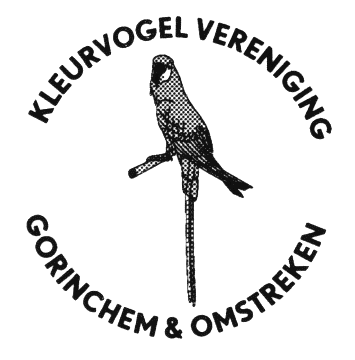 InschrijfformulierAchternaam 		:___________________________________________________________Voornaam 		:___________________________________________________________Straat 			:___________________________________________________________Postcode, Plaats 	:___________________________________________________________ Telefoon 		:___________________________________________________________ E-mail 			:___________________________________________________________Geboortedatum 	:___________________________________________________________Eventueel Kweeknummer :_________________________________________________________Datum inschrijving 	:___________________________________________________________Welke vogels heeft u in uw bezit :____________________________________________________ Lidmaatschap € 32,50 per jaar  Jeugdlid € 20,-- per jaar Inschrijfkosten € 5,-- ( Aankruisen wat u wenst) Donateur €5,--Datum ingang lidmaatschap :____________________Handtekening ______________________ IBAN nummer : NL87SNSB 0827 6539 05 T.n.v. Kleurvogelvereniging Gorinchem & Omstreken Gravin van Megenstraat 36 4205 GJ GORINCHEM Vogels houden iets voor UDoe het dan nu